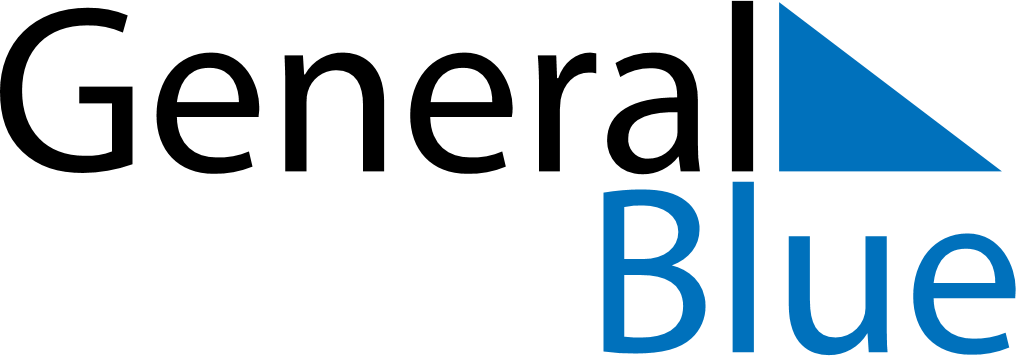 March 2022March 2022March 2022March 2022March 2022March 2022LiechtensteinLiechtensteinLiechtensteinLiechtensteinLiechtensteinLiechtensteinSundayMondayTuesdayWednesdayThursdayFridaySaturday12345Shrove Tuesday678910111213141516171819Saint Joseph202122232425262728293031NOTES